Załącznik nr 5 do SWZ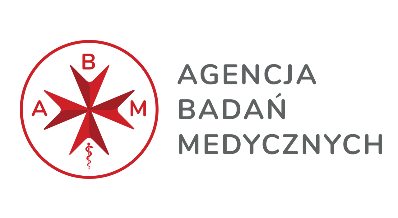 ZamawiającyWykonawcaWYKAZ USŁUGOświadczamy, że w okresie ostatnich trzech lat przed upływem terminu składania ofert, wykonaliśmy/wykonujemy następujące usługi, w zakresie odpowiadającym wymaganiom określonym w pkt 10.5.4.1. SWZ:Do powyższego wykazu załączam dowody potwierdzające, że wskazane w nim usługi, zostały wykonane lub są wykonywane należycie …………..………….………………………….
            Podpis elektroniczny **Podpis(y) elektroniczny(e) osoby(osób) umocowanej(ych) do reprezentowania Wykonawcy zgodnie z dokumentem stwierdzającym status prawny Wykonawcy (odpis z właściwego rejestru lub wydruk z Centralnej Ewidencji i Informacji o Działalności Gospodarczej) lub pełnomocnictwem wchodzącym w skład oferty. Nazwa: Agencja Badań MedycznychTytuł zamówienia:Usługa dostępu do informatycznej platformy zakupowej, wspomagającej obsługę zamówień publicznych w formie elektronicznej wraz ze wsparciem technicznymNumer referencyjny nadany sprawie Zamawiającego:ABM- ZP-4/2024Nazwa:………………………………………………Lp.Nazwa i adres podmiotu, na rzecz którego usługę wykonano lub jest wykonywana(podmioty zobligowane do stosowania ustawy PZP)Opis usługi(usługi obejmujące swoim zakresem co najmniej funkcjonalności: planowania zamówień poniżej kwoty 130 000,00 zł netto i zamówień w trybie ustawy Pzp, procesu postępowania w trybie ustawy Pzp, procesu postępowania z wyłączeniem stosowania ustawy Pzp)Termin(y) wykonania usługi